ПРЕСС-РЕЛИЗ   16.10.2015 «СмоленскАтомЭнергоСбыт» призывает потребителей погасить задолженность за электроэнергию По состоянию на 1 октября 2015 года размер просроченной задолженности потребителей Смоленской области за электроэнергию перед Гарантирующим поставщиком АО «АтомЭнергоСбыт» превысил 798 млн рублей. В числе крупных должников - управляющие компании, предприятия сферы ЖКХ, промышленные предприятия, а также население региона. В их адрес неоднократно были направлены обращения о необходимости погасить долг. В отношении тех, кто проигнорировал предложение погасить образовавшуюся задолженность, вводится режим ограничения энергопотребления.В сентябре 2015 года энергетики филиала «СмоленскАтомЭнергоСбыт» ввели режим ограничения в отношении 350 потребителей. Ограничение энергоснабжения, производимое энергетиками в строгом соответствии с действующим законодательством, – крайняя, но действенная мера, дисциплинирующая контрагентов, нарушающих порядок, объемы и сроки расчетов за потребленные энергоресурсы. Она применяется в случае, когда традиционно методы работы - переговоры, формирование индивидуальных графиков погашения задолженности, претензионно-исковая деятельность – не позволяют достичь результата.В итоге по факту введения ограничений в сентябре 2015 года 117 потребителей погасили задолженность за электроэнергию.  В период начала отопительного сезона, когда энергетики должны аккумулировать денежные средства для подготовки оборудования к максимальным зимним нагрузкам, своевременная оплата потребленной электроэнергии является важным фактором стабильной работы всей энергосистемы Смоленской области. Гарантирующий поставщик АО «АтомЭнергоСбыт» напоминает потребителям Смоленской области о необходимости своевременно оплачивать электроэнергию, чтобы избежать применения крайней меры - введения режима ограничения энергопотребления. АО «АтомЭнергоСбыт» – энергосбытовая компания Электроэнергетического дивизиона Госкорпорации «Росатом», лидером которого является ОАО «Концерн Росэнергоатом» – оператор российских атомных станций, один из крупнейших производителей электрической энергии в мире. Компания обслуживает предприятия атомной отрасли России в Центральном, Северо-Западном, Приволжском, Уральском и Сибирском федеральных округах. В 2014 году решениями Минэнерго России АО «АтомЭнергоСбыт» был присвоен статус гарантирующего поставщика электрической энергии в Курской, Тверской, Смоленской, а с февраля 2015 года – в Мурманской области. На сегодняшний день АО «АтомЭнергоСбыт» снабжает электрической энергией более 51 тыс. юридических и свыше 4,5 млн. физических лиц, обеспечивает теплоснабжение и управление жилым фондом в городах-спутниках атомных станций.Пресс-служба АО «АтомЭнергоСбыт»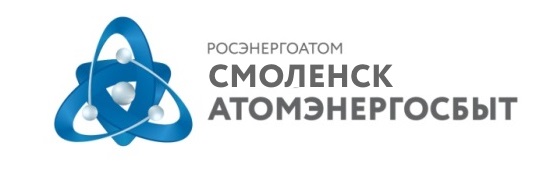 АО «АтомЭнергоСбыт»Филиал «СмоленскАтомЭнергоСбыт» Пресс-служба ул. Памфилова, д. 5, г. Смоленск, 214018тел: (4812) 68-75-40 e-mail: pressa@smolensk.atomsbt.ru   www.atomsbt.ru  